PER ARBITRI E DELEGATI TECNICII valori numerici sono crescenti  :  1 ⃝ = abbastanza,   2 ⃝ = molto,   3 ⃝ = eccezionale,   4 ⃝= superlativoI valori numerici sono crescenti  :  1 ⃝ = abbastanza,   2 ⃝ = molto,   3 ⃝ = eccezionale,   4 ⃝= superlativoI valori numerici sono crescenti  :  1 ⃝ = abbastanza,   2 ⃝ = molto,   3 ⃝ = eccezionale,   4 ⃝= superlativoLuogo ………………………………………………… Data ……………………….………………………………(da allegare al Verbale di gara) 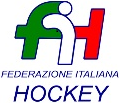 ANNO AGONISTICO 2019/2020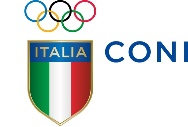 Soggetto votanteSoggetto votanteMigliore atleta della partitaMigliore atleta della partitaMigliore atleta della partitaMigliore atleta della partitaMiglior portiere della partitaMiglior portiere della partitaARBITRO 1ARBITRO 1Comportamento del pubblicoComportamento del pubblicoComportamento del pubblicoSportivo    1 ⃝   2 ⃝   3 ⃝Sportivo    1 ⃝   2 ⃝   3 ⃝Normale       ⃝Normale       ⃝Antisportivo    1 ⃝   2 ⃝   3 ⃝Comportamento dei dirigentiComportamento dei dirigentiComportamento dei dirigentiSignorile    1 ⃝   2 ⃝   3 ⃝Signorile    1 ⃝   2 ⃝   3 ⃝Normale       ⃝Normale       ⃝Censurabile    1 ⃝   2 ⃝   3 ⃝Terzo tempoSì        ⃝    No       ⃝Sì        ⃝    No       ⃝Sì        ⃝    No       ⃝Se sì, la squadra ospite lo ha gradito:            1 ⃝   2 ⃝   3 ⃝   4 ⃝Se sì, la squadra ospite lo ha gradito:            1 ⃝   2 ⃝   3 ⃝   4 ⃝Se sì, la squadra ospite lo ha gradito:            1 ⃝   2 ⃝   3 ⃝   4 ⃝Se sì, la squadra ospite lo ha gradito:            1 ⃝   2 ⃝   3 ⃝   4 ⃝Se sì, la squadra ospite lo ha gradito:            1 ⃝   2 ⃝   3 ⃝   4 ⃝Soggetto votanteSoggetto votanteMigliore atleta della partitaMigliore atleta della partitaMigliore atleta della partitaMigliore atleta della partitaMiglior portiere della partitaMiglior portiere della partitaARBITRO 2ARBITRO 2Comportamento del pubblicoComportamento del pubblicoComportamento del pubblicoSportivo    1 ⃝   2 ⃝   3 ⃝Sportivo    1 ⃝   2 ⃝   3 ⃝Normale       ⃝Normale       ⃝Antisportivo    1 ⃝   2 ⃝   3 ⃝Comportamento dei dirigentiComportamento dei dirigentiComportamento dei dirigentiSignorile    1 ⃝   2 ⃝   3 ⃝Signorile    1 ⃝   2 ⃝   3 ⃝Normale       ⃝Normale       ⃝Censurabile    1 ⃝   2 ⃝   3 ⃝Terzo tempoSì        ⃝    No       ⃝Sì        ⃝    No       ⃝Sì        ⃝    No       ⃝Se sì, la squadra ospite lo ha gradito:            1 ⃝   2 ⃝   3 ⃝   4 ⃝Se sì, la squadra ospite lo ha gradito:            1 ⃝   2 ⃝   3 ⃝   4 ⃝Se sì, la squadra ospite lo ha gradito:            1 ⃝   2 ⃝   3 ⃝   4 ⃝Se sì, la squadra ospite lo ha gradito:            1 ⃝   2 ⃝   3 ⃝   4 ⃝Se sì, la squadra ospite lo ha gradito:            1 ⃝   2 ⃝   3 ⃝   4 ⃝Soggetto votanteSoggetto votanteMigliore atleta della partitaMigliore atleta della partitaMigliore atleta della partitaMigliore atleta della partitaMiglior portiere della partitaMiglior portiere della partitaD.T.C.D.T.C.Comportamento del pubblicoComportamento del pubblicoComportamento del pubblicoSportivo    1 ⃝   2 ⃝   3 ⃝Sportivo    1 ⃝   2 ⃝   3 ⃝Normale       ⃝Normale       ⃝Antisportivo    1 ⃝   2 ⃝   3 ⃝Comportamento dei dirigentiComportamento dei dirigentiComportamento dei dirigentiSignorile    1 ⃝   2 ⃝   3 ⃝Signorile    1 ⃝   2 ⃝   3 ⃝Normale       ⃝Normale       ⃝Censurabile    1 ⃝   2 ⃝   3 ⃝Terzo tempoSì        ⃝    No       ⃝Sì        ⃝    No       ⃝Sì        ⃝    No       ⃝Se sì, la squadra ospite lo ha gradito:            1 ⃝   2 ⃝   3 ⃝   4 ⃝Se sì, la squadra ospite lo ha gradito:            1 ⃝   2 ⃝   3 ⃝   4 ⃝Se sì, la squadra ospite lo ha gradito:            1 ⃝   2 ⃝   3 ⃝   4 ⃝Se sì, la squadra ospite lo ha gradito:            1 ⃝   2 ⃝   3 ⃝   4 ⃝Se sì, la squadra ospite lo ha gradito:            1 ⃝   2 ⃝   3 ⃝   4 ⃝